INSPIRE Phase 3 Program Response Document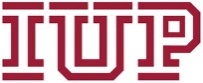 Program Title: 	Department: 						College: 		Executive Summary INSPIRE OPTION RECOMMENDED BY DEPARTMENT: 1 – INNOVATE.  Continue the program indefinitely with the changes summarized below.  (Note: programs will be reviewed in the next INSPIRE cycle to see if the changes achieved the desired result). 2 – REDESIGN. Continue the program for a short period (1-2 semesters) while a transformative curriculum change is implemented before closing it. (Note: This is the best choice for track mergers and track-to-certificate revisions). 3 – EVOLVE. Close the program to admissions for a short period (1-2 semesters) while the department implements a plan to improve recruiting, retention, and student success. 4 – REASSESS.  Close the program to admissions for an indefinite period with a teach-out plan while the department explores its options (substantial change, cooperative agreements, new programs). 5 – CLOSE.  Close the program to admissions with a teach-out plan leading to expected closure.Narrative GuidelinesAnswer the question “Can this program innovate, redesign or evolve into one that is more attractive to students, more efficient to deliver, and poised for greater success than it currently achieves?”Suggestions should focus on improving recruiting and retention for the specific academic degree, minor, or certificate in question.  Explanations of why past program data are weak are not required. Discussions of other unrelated programs or the department as a whole should be kept to a minimum.If a new program is proposed, please note any potential for negative impact on the existing program.  If more than one possible option for success is proposed, please indicate costs and benefits of each strategy.  Note which option has the strongest support from the program’s faculty, chair, and dean.Proposed actions should be feasible and able to be implemented immediately (Option 1) or in the very near future (Option 2).  If the proposed actions require significant time, research, or resources before being implemented, you must be prepared to close the program to admissions temporarily (Option 3) or for several semesters (Option 4).Limit your program response to no more than four pages.  Do not submit any separate attachments, as they will not be distributed for the committee’s review.  Required Narrative ElementsJustification – Summarize the challenge and/or opportunity faced by the program.  Use and cite program data wherever appropriate.Proposed Response – Describe in specific detail how the program can innovate, redesign or evolve to become more successful and sustainable in the future.Projected Benefit – To the best of your knowledge, estimate how the proposed change would benefit IUP (i.e. finances, reputation, enrollment, retention).Timeline and Resources – Project how fast the proposed change can occur and outline if any resources would be required to complete it.Additional Comments (if any)   Department Chair	   Date   College Dean	   DateDeans should submit completed forms to Karen Rose Cercone, Co-Chair INSPIRE, at kcercone@iup.edu and John Lewis, Co-Chair INSPIRE, at mfyj@iup.edu, by Thursday, October 1, 2020.